EGOERAPROPOSAMENA395kutxa irekiko kamioi (4)	Zama-tokiaren goialdea irekia duen kamioia, albo-babesak finkoak edo eraisgarriak izan ditzakeena.es	camión de caja abiertafr	camion à caisse ouverteen	open box truck396kutxa itxiko kamioi (4)	Zama-tokiaren goialdea erabat itxia duen kamioia.es	camión de caja cerradafr	camion à caisse ferméeen	closed box truckAZTERKETAREGLAMENTO GENERAL DE VEHÍCULOSReal Decreto 2822/1998, de 23 de diciembre, por el que se aprueba el Reglamento General de Vehículos11 Caja abiertaVehículo destinado al transporte de mercancías en un receptáculo abierto por la parte superior. Los laterales podrán ser abatibles o fijos.20 Caja cerradaVehículo destinado al transporte de mercancías en un receptáculo totalmente cerrado.VIALTESThttps://vialtest.com/manual-del-conductor/permiso-C/definiciones/11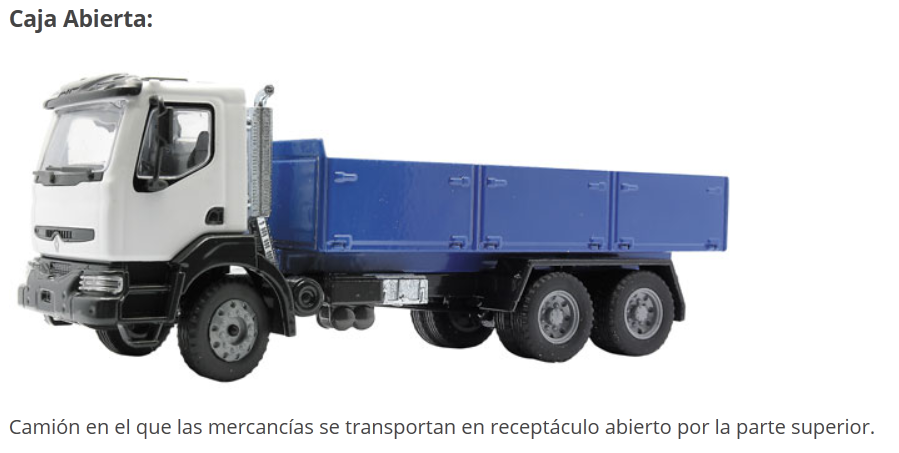 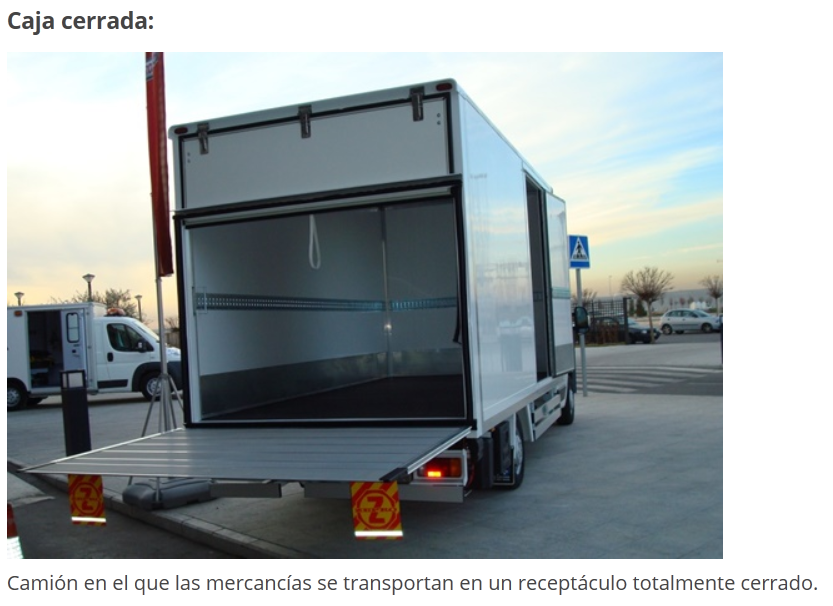 DICCIONARIO DE LOGÍSTICADiccionario de logística / David Soler-- 2ª ed-- Barcelona : Marge Books, 2009, 373 p. : il. ; 21 cm -- (Biblioteca de logística) ISBN 978-84-92442-24-9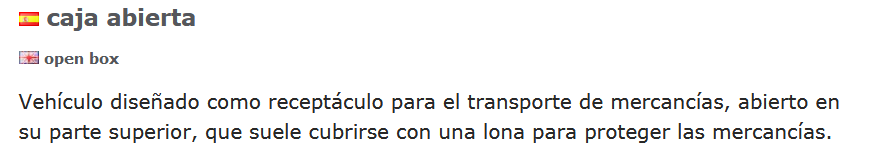 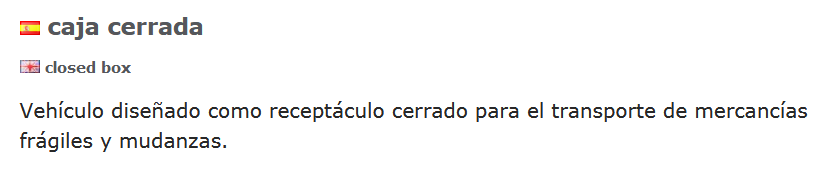 GRAND DICTIONNAIRE TERMINOLOGIQUE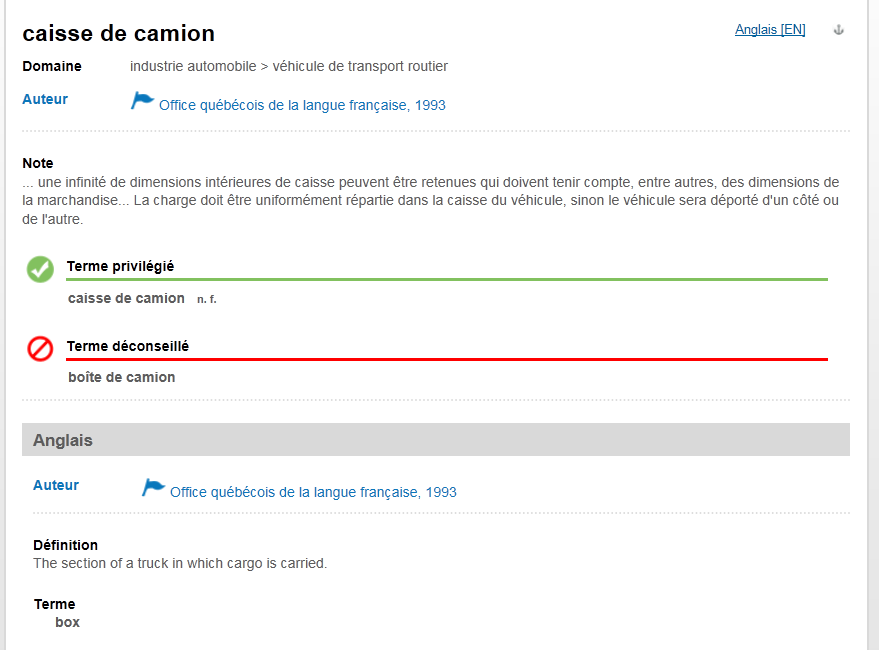 SAREAN“camion à caisse ouverte”“camion à caisse fermée”"open box trucks""closed box trucks"ZIRKULAZIOA HIZTEGIA2016ZIRKULAZIOA HIZTEGIA2018382kutxa ireki (4)	Salgaiak garraiatzeko ibilgailua, zama-tokiaren goialdea irekia duena. es	caja abierta395kutxa ireki (4)	Salgaiak garraiatzeko ibilgailua, zama-tokiaren goialdea irekia duena. es	caja abierta383kutxa itxi (4)	Salgaiak garraiatzeko ibilgailua, zama-tokia erabat itxia duena. es	caja cerrada396kutxa itxi (4)	Salgaiak garraiatzeko ibilgailua, zama-tokia erabat itxia duena. es	caja cerrada